Sing Good NewsSt Andrew’s Church Sunday 15th July2nd July 2018Dear Parents and carers,A some of you may already know, Balshaw’s Music Department has been invited to provide a Kids Vocal Band as part of a large-scale Musical Event at St.Andrew’s Church on Sunday 15th July, at 6.30 pm.Your child has been practising hard and rehearsing in class music lessons over this half term to learn songs to be part of this big “Sing Good News” celebration.Your child has been invited to perform during the course the evening with the musical activities, and I am delighted that they are willing to give up their Sunday evening in summer, should you give your consent to do so. (Reply slip enclosed below.)We shall be rehearsing during the afternoon on Sunday at 5.45 pm in the church, please ensure that your child is there for 5.40 if they are participating.The service starts at 6.30 pm and there is an open invitation to everyone to come along.  “Sing Good News” participants are invited to wear anything informal and summery. The estimated finishing time of the whole evening is 8.30 pm.There will be an interval with refreshments, but I would encourage children to bring a snack and plenty water to drink. Your child will earn 50 individual house cup points for their participation at the “Sing Good News” performance at St Andrew’s. This will go towards their end of term house cup challenge. Additionally all participants will receive positive Class Charts Points from the Music Department.Finally, if you are not able to be with your child at the event, but still want them to participate, please ensure that your child has suitable transport to get home at the end of the evening. May I take this opportunity to thank you for all for your support as always, and wish you a lovely summer?Best wishes 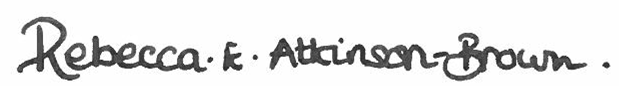 R.Atkinson-Brown (Mrs)Head of Department *Please return the slip below to Mrs Atkinson-Brown  ---------------------------------------------------------------------------------------------------------------------------------------------------*Please return this slip to Mrs Atkinson-Brown  –   Head of Music Department“Sing Good News”  Sunday 15th July 2018Name…………………………………………………………………………………………………………………….…….……Form…………………I give permission for my child to participate in the Sing Good News Event @ St. Andrew’s Church on  Sunday 15th July 2018   5.40 pm – 8.30 pm.I agree to make transport arrangements for my child to get home at the end of the evening. I will / will not   be accompanying my child to Sing Good News.Signed: ___________________________________________________Parent/Guardian/carer.  Date______